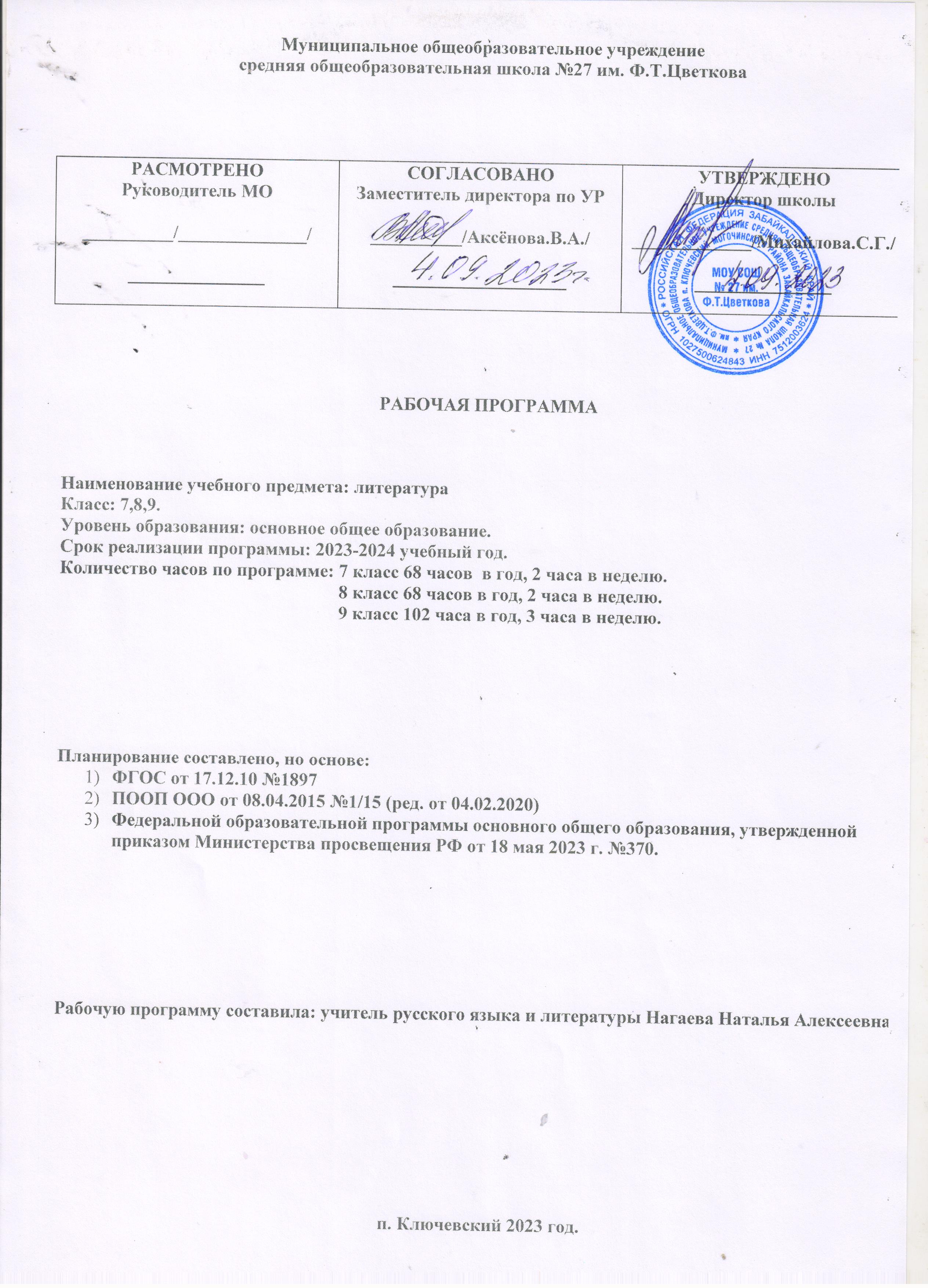 2. Планируемые результаты учебного предмета, курсаИзучение литературы в основной школе направлено на достижение обучающимися следующих личностных, метапредметных и предметных результатов освоения учебного предмета.Личностные результатыЛичностные результаты освоения рабочей программы по литературе для основного общего образования достигаются в единстве учебной и воспитательной деятельности в соответствии с традиционными российскими социокультурными и духовно-нравственными ценностями, отражѐнными в произведениях русской литературы, принятыми в обществе правилами и нормами поведения и способствуют процессам самопознания, самовоспитания и саморазвития, формирования внутренней позиции личности.Личностные результаты освоения рабочей программы по литературе для основного общего образования должны отражать готовность обучающихся руководствоваться системой позитивных ценностных ориентаций и расширение опыта деятельности на еѐ основе и в процессе реализации основных направлений воспитательной деятельности, в том числе в части:Гражданского воспитания:готовность к выполнению обязанностей гражданина и реализации его прав, уважение прав, свобод и законных интересов других людей;активное участие в жизни семьи, образовательной организации, местного сообщества, родного края, страны, в том числе в сопоставлении с ситуациями, отражѐнными в литературных произведениях;неприятие любых форм экстремизма, дискриминации;понимание роли различных социальных институтов в жизни человека;представление об основных правах, свободах и обязанностях гражданина, социальных нормах и правилах межличностных отношений в поликультурном и многоконфессиональном обществе, в том числе с опорой на примеры из литературы;представление о способах противодействия коррупции;готовность к разнообразной совместной деятельности, стремление к взаимопониманию и взаимопомощи, в том числе с опорой на примеры из литературы;активное участие в школьном самоуправлении;готовность к участию в гуманитарной деятельности (волонтерство; помощь людям, нуждающимся в ней).Патриотического воспитания:осознание российской гражданской идентичности в поликультурном и многоконфессиональном обществе, проявление интереса к познанию родного языка, истории, культуры Российской Федерации, своего края, народов России в контексте изучения произведений русской и зарубежной литературы, а также литератур народов РФ;ценностное отношение к достижениям своей Родины – России, к науке, искусству, спорту, технологиям, боевым подвигам и трудовым достижениям народа, в том числе отражѐнным в художественных произведениях;уважение к символам России, государственным праздникам, историческому и природному наследию и памятникам, традициям разных народов, проживающих в родной стране, обращая внимание на их воплощение в литературе.Духовно-нравственного воспитания:ориентация на моральные ценности и нормы в ситуациях нравственного выбора с оценкой поведения и поступков персонажей литературных произведений;готовность оценивать своѐ поведение и поступки, а также поведение и поступки других людей с позиции нравственных и правовых норм с учѐтом осознания последствий поступков;активное неприятие асоциальных поступков, свобода и ответственность личности в условиях индивидуального и общественного пространства.Эстетического воспитания:восприимчивость к разным видам искусства, традициям и творчеству своего и других народов, понимание эмоционального воздействия искусства, в том числе изучаемых литературных произведений;осознание важности художественной литературы и культуры как средства коммуникации и самовыражения;понимание ценности отечественного и мирового искусства, роли этнических культурных традиций и народного творчества;стремление к самовыражению в разных видах искусства.Физического воспитания, формирования культуры здоровья и эмоционального благополучия:осознание ценности жизни с опорой на собственный жизненный и читательский опыт;ответственное отношение к своему здоровью и установка на здоровый образ жизни (здоровое питание, соблюдение гигиенических правил, сбалансированный режим занятий и отдыха, регулярная физическая активность);осознание последствий и неприятие вредных привычек (употребление алкоголя, наркотиков, курение) и иных форм вреда для физического и психического здоровья, соблюдение правил безопасности, в том числе навыки безопасного поведения в интернет-среде в процессе школьного литературного образования;способность адаптироваться к стрессовым ситуациям и меняющимся социальным, информационным и природным условиям, в том числе осмысляя собственный опыт и выстраивая дальнейшие цели;умение принимать себя и других, не осуждая;умение осознавать эмоциональное состояние себя и других, опираясь на примеры из литературных произведений;уметь управлять собственным эмоциональным состоянием;сформированность навыка рефлексии, признание своего права на ошибку и такого же права другого человека с оценкой поступков литературных героев.Трудового воспитания:установка на активное участие в решении практических задач (в рамках семьи, школы, города, края) технологической и социальной направленности, способность инициировать, планировать и самостоятельно выполнять такого рода деятельность;интерес к практическому изучению профессий и труда различного рода, в том числе на основе применения изучаемого предметного знания и знакомства с деятельностью героев на страницах литературных произведений;осознание важности обучения на протяжении всей жизни для успешной профессиональной деятельности и развитие необходимых умений для этого;готовность адаптироваться в профессиональной среде;уважение к труду и результатам трудовой деятельности, в том числе при изучении произведений русского фольклора и литературы;осознанный выбор и построение индивидуальной траектории образования и жизненных планов с учетом личных и общественных интересов и потребностей.Экологического воспитания:ориентация на применение знаний из социальных и естественных наук для решения задач в области окружающей среды, планирования поступков и оценки их возможных последствий для окружающей среды;повышение уровня экологической культуры, осознание глобального характера экологических проблем и путей их решения;активное неприятие действий, приносящих вред окружающей среде, в том числе сформированное при знакомстве с литературными произведениями, поднимающими экологические проблемы;осознание своей роли как гражданина и потребителя в условиях взаимосвязи природной, технологической и социальной сред;готовность к участию в практической деятельности экологической направленности.Ценности научного познания:ориентация в деятельности на современную систему научных представлений об основных закономерностях развития человека, природы и общества, взаимосвязях человека с природной и социальной средой с опорой на изученные и самостоятельно прочитанные литературные произведения;овладение языковой и читательской культурой как средством познания мира;овладение основными навыками исследовательской деятельности с учѐтом специфики школьного литературного образования;установка на осмысление опыта, наблюдений, поступков и стремление совершенствовать пути достижения индивидуального и коллективного благополучия.Личностные результаты, обеспечивающие адаптацию обучающегося к изменяющимся условиям социальной и природной среды:освоение обучающимися социального опыта, основных социальных ролей, соответствующих ведущей деятельности возраста, норм и правил общественного поведения, форм социальной жизни в группах и сообществах, включая семью, группы,сформированные по профессиональной деятельности, а также в рамках социального взаимодействия с людьми из другой культурной среды;изучение и оценка социальных ролей персонажей литературных произведений;потребность во взаимодействии в условиях неопределѐнности, открытость опыту и знаниям других;в действии в условиях неопределенности, повышение уровня своей компетентности через практическую деятельность, в том числе умение учиться у других людей, осознавать в совместной деятельности новые знания, навыки и компетенции из опыта других;в выявлении и связывании образов, необходимость в формировании новых знаний, в том числе формулировать идеи, понятия, гипотезы об объектах и явлениях, в том числе ранее неизвестных, осознавать дефициты собственных знаний и компетентностей, планировать своѐ развитие;умение оперировать основными понятиями, терминами и представлениями в области концепции устойчивого развития;анализировать и выявлять взаимосвязи природы, общества и экономики;оценивать свои действия с учѐтом влияния на окружающую среду, достижений целей и преодоления вызовов, возможных глобальных последствий;способность осознавать стрессовую ситуацию, оценивать происходящие изменения и их последствия, опираясь на жизненный и читательский опыт;воспринимать стрессовую ситуацию как вызов, требующий контрмер;оценивать ситуацию стресса, корректировать принимаемые решения и действия;формулировать и оценивать риски и последствия, формировать опыт, уметь находить позитивное в произошедшей ситуации;быть готовым действовать в отсутствии гарантий успеха.Метапредметные результатыК концу обучения у обучающегося формируются следующие универсальные учебные действия.Универсальные учебные познавательные действия:Базовые логические действия:выявлять и характеризовать существенные признаки объектов (художественных и учебных текстов, литературных героев и др.) и явлений (литературных направлений, этапов историко-литературного процесса);устанавливать существенный признак классификации и классифицировать литературные объекты по существенному признаку, устанавливать основания для их обобщения и сравнения, определять критерии проводимого анализа;с учѐтом предложенной задачи выявлять закономерности и противоречия в рассматриваемых литературных фактах и наблюдениях над текстом;предлагать критерии для выявления закономерностей и противоречий с учѐтом учебной задачи;выявлять дефициты информации, данных, необходимых для решения поставленной учебной задачи;выявлять причинно-следственные связи при изучении литературных явлений и процессов;делать выводы с использованием дедуктивных и индуктивных умозаключений, умозаключений по аналогии;формулировать гипотезы об их взаимосвязях;самостоятельно выбирать способ решения учебной задачи при работе с разными типами текстов (сравнивать несколько вариантов решения, выбирать наиболее подходящий с учѐтом самостоятельно выделенных критериев).Базовые исследовательские действия:формулировать вопросы, фиксирующие разрыв между реальным и желательным состоянием ситуации, объекта, и самостоятельно устанавливать искомое и данное;использовать вопросы как исследовательский инструмент познания в литературном образовании;формировать гипотезу об истинности собственных суждений и суждений других, аргументировать свою позицию, мнениепроводить по самостоятельно составленному плану небольшое исследование по установлению особенностей литературного объекта изучения, причинно- следственных связей и зависимостей объектов между собой;оценивать на применимость и достоверность информацию, полученную в ходе исследования (эксперимента);самостоятельно формулировать обобщения и выводы по результатам проведѐнного наблюдения, опыта, исследования;владеть инструментами оценки достоверности полученных выводов и обобщений;прогнозировать возможное дальнейшее развитие событий и их последствия в аналогичных или сходных ситуациях, а также выдвигать предположения об их развитии в новых условиях и контекстах, в том числе в литературных произведениях.Работа с информацией:применять различные методы, инструменты и запросы при поиске и отборе литературной и другой информации или данных из источников с учѐтом предложенной учебной задачи и заданных критериев;выбирать, анализировать, систематизировать и интерпретировать литературную и другую информацию различных видов и форм представления;находить сходные аргументы (подтверждающие или опровергающие одну и ту же идею, версию) в различных информационных источниках;самостоятельно выбирать оптимальную форму представления литературной и другой информации и иллюстрировать решаемые учебные задачи несложными схемами, диаграммами, иной графикой и их комбинациями;оценивать надѐжность литературной и другой информации по критериям, предложенным учителем или сформулированным самостоятельно;эффективно запоминать и систематизировать эту информацию.Универсальные учебные коммуникативные действия:Общение:воспринимать и формулировать суждения, выражать эмоции в соответствии с условиями и целями общения;распознавать невербальные средства общения, понимать значение социальных знаков, знать и распознавать предпосылки конфликтных ситуаций, находя аналогии в литературных произведениях, и смягчать конфликты, вести переговоры;выражать себя (свою точку зрения) в устных и письменных текстах;понимать намерения других, проявлять уважительное отношение к собеседнику и корректно формулировать свои возражения;в ходе учебного диалога и/или дискуссии задавать вопросы по существу обсуждаемой темы и высказывать идеи, нацеленные на решение учебной задачи и поддержание благожелательности общения;сопоставлять свои суждения с суждениями других участников диалога, обнаруживать различие и сходство позиций;публично представлять результаты выполненного опыта (литературоведческого эксперимента, исследования, проекта);самостоятельно выбирать формат выступления с учѐтом задач презентации и особенностей аудитории и в соответствии с ним составлять устные и письменные тексты с использованием иллюстративных материалов.Совместная деятельность:использовать преимущества командной (парной, групповой, коллективной) и индивидуальной работы при решении конкретной проблемы на уроках литературы, обосновывать необходимость применения групповых форм взаимодействия при решении поставленной задачи;принимать цель совместной учебной деятельности, коллективно строить действия по еѐ достижению: распределять роли, договариваться, обсуждать процесс и результат совместной работы;уметь обобщать мнения нескольких людей;проявлять готовность руководить, выполнять поручения, подчиняться; планировать организацию совместной работы на уроке литературы и во внеурочной учебной деятельности, определять свою роль (с учѐтом предпочтений и возможностей всех участников взаимодействия), распределять задачи между членами команды, участвовать в групповых формах работы (обсуждения, обмен мнений, «мозговые штурмы» и иные);выполнять свою часть работы, достигать качественного результата по своему направлению, и координировать свои действия с другими членами команды;оценивать качество своего вклада в общий результат по критериям, сформулированным понимать намерения других, проявлять уважительное отношение к собеседнику и корректно формулировать свои возражения;в ходе учебного диалога и/или дискуссии задавать вопросы по существу обсуждаемой темы и высказывать идеи, нацеленные на решение учебной задачи и поддержание благожелательности общения;сопоставлять свои суждения с суждениями других участников диалога, обнаруживать различие и сходство позиций;публично представлять результаты выполненного опыта (литературоведческого эксперимента, исследования, проекта);самостоятельно выбирать формат выступления с учѐтом задач презентации и особенностей аудитории и в соответствии с ним составлять устные и письменные тексты с использованием иллюстративных материалов;участниками взаимодействия на литературных занятиях;сравнивать результаты с исходной задачей и вклад каждого члена команды в достижение результатов, разделять сферу ответственности и проявлять готовность к предоставлению отчѐта перед группой.Универсальные учебные регулятивные действия:Самоорганизация:выявлять проблемы для решения в учебных и жизненных ситуациях, анализируя ситуации, изображѐнные в художественной литературе;ориентироваться в различных подходах принятия решений (индивидуальное, принятие решения в группе, принятие решений группой);самостоятельно составлять алгоритм решения учебной задачи (или его часть), выбирать способ решения учебной задачи с учѐтом имеющихся ресурсов и собственных возможностей, аргументировать предлагаемые варианты решений;составлять план действий (план реализации намеченного алгоритма решения) и корректировать предложенный алгоритм с учѐтом получения новых знаний об изучаемом литературном объекте;делать выбор и брать ответственность за решение.Самоконтроль:владеть способами самоконтроля, самомотивации и рефлексии в школьном литературном образовании; давать адекватную оценку учебной ситуации и предлагать план еѐ изменения;учитывать контекст и предвидеть трудности, которые могут возникнуть при решении учебной задачи, адаптировать решение к меняющимся обстоятельствам;объяснять причины достижения (недостижения) результатов деятельности, давать оценку приобретѐнному опыту, уметь находить позитивное в произошедшей ситуации;вносить коррективы в деятельность на основе новых обстоятельств и изменившихся ситуаций, установленных ошибок, возникших трудностей; оценивать соответствие результата цели и условиям.Эмоциональный интеллект:развивать способность различать и называть собственные эмоции, управлять ими и эмоциями других;выявлять и анализировать причины эмоций;ставить себя на место другого человека, понимать мотивы и намерения другого, анализируя примеры из художественной литературы;регулировать способ выражения своих эмоций.Принятие себя и других:осознанно	относиться	к	другому	человеку,	его	мнению,	размышляя	над взаимоотношениями литературных героев;признавать своѐ право на ошибку и такое же право другого; принимать себя и других, не осуждая;проявлять открытость себе и другим;осознавать невозможность контролировать всѐ вокруг.Предметные результаты 7 классПонимать общечеловеческую и духовно-нравственную ценность литературы, осознавать еѐ роль в воспитании любви к Родине и укреплении единства многонационального народа Российской Федерации;понимать специфику литературы как вида словесного искусства, выявлять отличия художественного текста от текста научного, делового, публицистического;проводить смысловой и эстетический анализ произведений фольклора и художественной литературы; воспринимать, анализировать, интерпретировать и оценивать прочитанное (с учѐтом литературного развития обучающихся), понимать, что в литературных произведениях отражена художественная картина мира:анализировать произведение в единстве формы и содержания; определять тему, главную мысль и проблематику произведения, его родовую и жанровую принадлежность; выявлять позицию героя, рассказчика и авторскую позицию, учитывая художественные особенности произведения; характеризовать героев- персонажей, давать их сравнительные характеристики, оценивать систему персонажей; определять особенности композиции и основной конфликт произведения; объяснять своѐ понимание нравственно-философской, социально-исторической и эстетической проблематики произведений (с учѐтом литературного развития обучающихся); выявлять основные особенности языка художественного произведения, поэтической и прозаической речи; находить основные изобразительно- выразительные средства, характерные для творческой манеры писателя, определять их художественные функции;понимать сущность и элементарные смысловые функции теоретико-литературных понятий и учиться самостоятельно использовать их в процессе анализа и интерпретации произведений, оформления собственных оценок и наблюдений: художественная литература и устное народное творчество; проза и поэзия; художественный образ; роды (лирика, эпос), жанры (рассказ, повесть, роман, послание, поэма, песня); форма и содержание литературного произведения; тема, идея, проблематика; пафос (героический, патриотический, гражданский и др.); сюжет, композиция, эпиграф; стадии развития действия: экспозиция, завязка, развитие действия, кульминация, развязка; автор, повествователь, рассказчик, литературный герой (персонаж), лирический герой, речевая характеристика героя; портрет, пейзаж, интерьер, художественная деталь; юмор, ирония, сатира; эпитет, метафора, сравнение; олицетворение, гипербола; антитеза, аллегория; анафора; стихотворный метр (хорей, ямб, дактиль, амфибрахий, анапест), ритм, рифма, строфа;выделять в произведениях элементы художественной формы и обнаруживать связи между ними;сопоставлять произведения, их фрагменты, образы персонажей, сюжеты разных литературных произведений, темы, проблемы, жанры, художественные приѐмы, особенности языка;сопоставлять изученные и самостоятельно прочитанные произведения художественной литературы с произведениями других видов искусства (живопись, музыка, театр, кино);выразительно читать стихи и прозу, в том числе наизусть (не менее 9 поэтических произведений, не выученных ранее), передавая личное отношение к произведению (с учѐтом литературного развития, индивидуальных особенностей обучающихся);пересказывать прочитанное произведение, используя различные виды пересказов, отвечать на вопросы по прочитанному произведению и самостоятельно формулировать вопросы к тексту; пересказывать сюжет и вычленять фабулу;участвовать в беседе и диалоге о прочитанном произведении, соотносить собственную позицию с позицией автора, давать аргументированную оценку прочитанному;создавать устные и письменные высказывания разных жанров (объѐмом не менее 150 слов), писать сочинение-рассуждение по заданной теме с опорой на прочитанные произведения; под руководством учителя учиться исправлять и редактировать собственные письменные тексты; собирать материал и обрабатывать информацию, необходимую для составления плана, таблицы, схемы, доклада, конспекта, аннотации, эссе, литературно-творческой работы на самостоятельно или под руководством учителя выбранную литературную или публицистическую тему;самостоятельно интерпретировать и оценивать текстуально изученные художественные произведения древнерусской, русской и зарубежной литературы и современных авторов с использованием методов смыслового чтения и эстетического анализа;понимать важность чтения и изучения произведений фольклора и художественной литературы для самостоятельного познания мира, развития собственных эмоциональных и эстетических впечатлений;планировать своѐ досуговое чтение, обогащать свой круг чтения по рекомендациям учителя и сверстников, в том числе за счѐт произведений современной литературы для детей и подростков;участвовать в коллективной и индивидуальной проектной или исследовательской деятельности и публично представлять полученные результаты;развивать умение использовать энциклопедии, словари и справочники, в том числе в электронной форме; самостоятельно пользоваться электронными библиотеками и подбирать проверенные источники в интернет-библиотеках для выполнения учебных задач, соблюдая правила информационной безопасности.классПонимать духовно-нравственную ценность литературы, осознавать еѐ роль в воспитании патриотизма и укреплении единства многонационального народа Российской Федерации;понимать специфику литературы как вида словесного искусства, выявлять отличия художественного текста от текста научного, делового, публицистического;проводить самостоятельный смысловой и эстетический анализ произведений художественной литературы; воспринимать, анализировать, интерпретировать и оценивать прочитанное (с учѐтом литературного развития обучающихся), понимать неоднозначность художественных смыслов, заложенных в литературных произведениях:анализировать произведение в единстве формы и содержания; определять тематику и проблематику произведения, его родовую и жанровую принадлежность; выявлять позицию героя, повествователя, рассказчика и авторскую позицию, учитывая художественные особенности произведения и отражѐнные в нѐм реалии; характеризовать героев-персонажей, давать их сравнительные характеристики, оценивать систему образов; выявлять особенности композиции и основной конфликт произведения; характеризовать авторский пафос; выявлять и осмыслять формы авторской оценки героев, событий, характер авторских взаимоотношений с читателем как адресатом произведения; объяснять своѐ понимание нравственно-философской, социально-исторической и эстетической проблематики произведений (с учѐтом возраста и литературного развития обучающихся); выявлять языковые особенности художественного произведения, поэтической и прозаической речи; находить основные изобразительно-выразительные средства, характерные для творческой манеры и стиля писателя, определять их художественные функции;овладеть сущностью и пониманием смысловых функций теоретико-литературных понятий и самостоятельно использовать их в процессе анализа и интерпретации произведений, оформления собственных оценок и наблюдений: художественная литература и устное народное творчество; проза и поэзия; художественный образ, факт, вымысел; роды (лирика, эпос, драма), жанры (рассказ, повесть, роман, баллада, послание, поэма, песня, сонет, лироэпические (поэма, баллада)); форма и содержание литературного произведения; тема, идея, проблематика; пафос (героический, патриотический, гражданский и др.); сюжет, композиция, эпиграф; стадии развития действия: экспозиция, завязка, развитие действия, кульминация, развязка; конфликт; система образов; автор, повествователь, рассказчик, литературный герой (персонаж), лирический герой, речевая характеристика героя; портрет, пейзаж, интерьер, художественная деталь, символ; юмор, ирония, сатира, сарказм, гротеск; эпитет, метафора, сравнение; олицетворение, гипербола; антитеза, аллегория; анафора; звукопись (аллитерация, ассонанс); стихотворный метр (хорей, ямб, дактиль, амфибрахий, анапест), ритм, рифма, строфа; афоризм;рассматривать отдельные изученные произведения в рамках историко-литературного процесса (определять и учитывать при анализе принадлежность произведения к историческому времени, определѐнному литературному направлению);выделять в произведениях элементы художественной формы и обнаруживать связи между ними; определять родо-жанровую специфику изученного художественного произведения;сопоставлять произведения, их фрагменты, образы персонажей, литературные явления и факты, сюжеты разных литературных произведений, темы, проблемы, жанры, художественные приѐмы, эпизоды текста, особенности языка;сопоставлять изученные и самостоятельно прочитанные произведения художественной литературы с произведениями других видов искусства (изобразительное искусство, музыка, театр, балет, кино, фотоискусство, компьютерная графика);выразительно читать стихи и прозу, в том числе наизусть (не менее 11 поэтических произведений, не выученных ранее), передавая личное отношение к произведению (с учѐтом литературного развития, индивидуальных особенностей обучающихся);пересказывать изученное и самостоятельно прочитанное произведение, используя различные виды пересказов, обстоятельно отвечать на вопросы и самостоятельно формулировать вопросы к тексту; пересказывать сюжет и вычленять фабулу;участвовать в беседе и диалоге о прочитанном произведении, соотносить собственную позицию с позицией автора и позициями участников диалога, давать аргументированную оценку прочитанному;создавать устные и письменные высказывания разных жанров (объѐмом не менее 200 слов), писать сочинение-рассуждение по заданной теме с опорой на прочитанные произведения; исправлять и редактировать собственные письменные тексты; собирать материал и обрабатывать информацию, необходимую для составления плана, таблицы, схемы, доклада, конспекта, аннотации, эссе, отзыва, литературно-творческой работы на самостоятельно выбранную литературную или публицистическую тему, применяя различные виды цитирования;интерпретировать и оценивать текстуально изученные и самостоятельно прочитанные художественные произведения древнерусской, классической русской и зарубежной литературы и современных авторов с использованием методов смыслового чтения и эстетического анализа;понимать важность чтения и изучения произведений фольклора и художественной литературы как способа познания мира и окружающей действительности, источника эмоциональных и эстетических впечатлений, а также средства собственного развития;самостоятельно планировать своѐ досуговое чтение, обогащать свой литературный кругозор по рекомендациям учителя и сверстников, а также проверенных интернет-ресурсов, в том числе за счѐт произведений современной литературы;участвовать в коллективной и индивидуальной проектной и исследовательской деятельности и публично представлять полученные результаты;самостоятельно использовать энциклопедии, словари и справочники, в том числе в электронной форме; пользоваться электронными библиотеками и подбирать в Интернете проверенные источники для выполнения учебных задач; применять ИКТ, соблюдая правила информационной безопасности.классПонимать духовно-нравственную и культурно-эстетическую ценность литературы, осознавать еѐ роль в формировании гражданственности и патриотизма, уважения к своей Родине и еѐ героической истории, укреплении единства многонационального народа Российской Федерации;понимать специфические черты литературы как вида словесного искусства, выявлять главные отличия художественного текста от текста научного, делового, публицистического;владеть умением самостоятельного смыслового и эстетического анализа произведений художественной литературы (от древнерусской до современной); анализировать литературные произведения разных жанров; воспринимать, анализировать, интерпретировать и оценивать прочитанное (с учѐтом литературного развития обучающихся), понимать условность художественной картины мира, отражѐнной в литературных произведениях с учѐтом неоднозначности заложенных в них художественных смыслов:анализировать произведение в единстве формы и содержания; определять тематику и проблематику произведения, его родовую и жанровую принадлежность; выявлять позицию героя, повествователя, рассказчика и авторскую позицию, учитываяхудожественные особенности произведения и отраженные в нѐм реалии; характеризовать героев-персонажей, давать их сравнительные характеристики, оценивать систему образов; выявлять особенности композиции и основной конфликт произведения; характеризовать авторский пафос; выявлять и осмысливать формы авторской оценки героев, событий, характер авторских взаимоотношений с читателем как адресатом произведения; объяснять своѐ понимание нравственно-философской, социально-исторической и эстетической проблематики произведений (с учѐтом литературного развития обучающихся); выявлять языковые особенности художественного произведения, поэтической и прозаической речи; находить основные изобразительно-выразительные средства, характерные для творческой манеры писателя, определять их художественные функции, выявляя особенности авторского языка и стиля;овладеть сущностью и пониманием смысловых функций теоретико-литературных понятий и самостоятельно использовать их в процессе анализа и интерпретации произведений, оформления собственных оценок и наблюдений: художественная литература и устное народное творчество; проза и поэзия; художественный образ, факт, вымысел; литературные направления (классицизм, сентиментализм, романтизм, реализм); роды (лирика, эпос, драма), жанры (рассказ, притча, повесть, роман, комедия, драма, трагедия, баллада, послание, поэма, ода, элегия, песня, отрывок, сонет, лироэпические (поэма, баллада)); форма и содержание литературного произведения; тема, идея, проблематика; пафос (героический, патриотический, гражданский и др.); сюжет, композиция, эпиграф; стадии развития действия: экспозиция, завязка, развитие действия, кульминация, развязка, эпилог; авторское/лирическое отступление; конфликт; система образов; образ автора, повествователь, рассказчик, литературный герой (персонаж), лирический герой, лирический персонаж; речевая характеристика героя; портрет, пейзаж, интерьер, художественная деталь; символ, подтекст, психологизм; реплика, диалог, монолог; ремарка; юмор, ирония, сатира, сарказм, гротеск; эпитет, метафора, метонимия, сравнение, олицетворение, гипербола, умолчание, параллелизм; антитеза, аллегория; риторический вопрос, риторическое восклицание; инверсия, анафора, повтор; художественное время и пространство; звукопись (аллитерация, ассонанс); стиль; стихотворный метр (хорей, ямб, дактиль, амфибрахий, анапест), ритм, рифма, строфа; афоризм;рассматривать изученные и самостоятельно прочитанные произведения в рамках историко-литературного процесса (определять и учитывать при анализе принадлежность произведения к историческому времени, определѐнному литературному направлению);выявлять связь между важнейшими фактами биографии писателей (в том числе А. С. Грибоедова, А. С. Пушкина, М. Ю. Лермонтова, Н. В. Гоголя) и особенностями исторической эпохи, авторского мировоззрения, проблематики произведений;выделять в произведениях элементы художественной формы и обнаруживать связи между ними; определять родо-жанровую специфику изученного и самостоятельно прочитанного художественного произведения;сопоставлять произведения, их фрагменты (с учѐтом внутритекстовых и межтекстовых связей), образы персонажей, литературные явления и факты, сюжетыразных литературных произведений, темы, проблемы, жанры, художественные приѐмы, эпизоды текста, особенности языка;сопоставлять изученные и самостоятельно прочитанные произведения художественной литературы с произведениями других видов искусства (изобразительное искусство, музыка, театр, балет, кино, фотоискусство, компьютерная графика);выразительно читать стихи и прозу, в том числе наизусть (не менее 12 поэтических произведений, не выученных ранее), передавая личное отношение к произведению (с учѐтом литературного развития, индивидуальных особенностей обучающихся);пересказывать изученное и самостоятельно прочитанное произведение, используя различные виды устных и письменных пересказов, обстоятельно отвечать на вопросы по прочитанному произведению и самостоятельно формулировать вопросы к тексту; пересказывать сюжет и вычленять фабулу;участвовать в беседе и диалоге о прочитанном произведении, в учебной дискуссии на литературные темы, соотносить собственную позицию с позицией автора и мнениями участников дискуссии, давать аргументированную оценку прочитанному и отстаивать свою точку зрения, используя литературные аргументы;создавать устные и письменные высказывания разных жанров (объѐмом не менее 250 слов), писать сочинение-рассуждение по заданной теме с опорой на прочитанные произведения; представлять развѐрнутый устный или письменный ответ на проблемный вопрос; исправлять и редактировать собственные и чужие письменные тексты; собирать материал и обрабатывать информацию, необходимую для составления плана, таблицы, схемы, доклада, конспекта, аннотации, эссе, отзыва, рецензии, литературно-творческой работы на самостоятельно выбранную литературную или публицистическую тему, применяя различные виды цитирования;самостоятельно интерпретировать и оценивать текстуально изученные и самостоятельно прочитанные художественные произведения древнерусской, классической русской и зарубежной литературы и современных авторов с использованием методов смыслового чтения и эстетического анализа;понимать важность вдумчивого чтения и изучения произведений фольклора и художественной литературы как способа познания мира и окружающей действительности, источника эмоциональных и эстетических впечатлений, а также средства собственного развития;самостоятельно планировать своѐ досуговое чтение, обогащать свой литературный кругозор по рекомендациям учителя и сверстников, а также проверенных интернет-ресурсов, в том числе за счѐт произведений современной литературы;участвовать в коллективной и индивидуальной проектной и исследовательской деятельности и уметь публично презентовать полученные результаты;уметь самостоятельно пользоваться энциклопедиями, словарями и справочной литературой, информационно-справочными системами, в том числе в электронной форме; пользоваться каталогами библиотек, библиографическими указателями, системой поиска в Интернете; работать с электронными библиотеками и подбирать в библиотечных фондах и Интернете проверенные источники для выполнения учебных задач; применять ИКТ, соблюдая правила информационной безопасности.При планировании предметных результатов освоения рабочей программы следует учитывать, что формирование различных умений, навыков, компетенций происходит у разныхобучающихся с разной скоростью и в разной степени, что диктует необходимость дифференцированного и индивидуального подхода к ним и применения разных стратегий и создания индивидуальных образовательных траекторий достижения этих результатов.классСодержание учебного предмета, курсаДревнерусская литература.Древнерусские повести (одна повесть по выбору). Например, «Поучение» Владимира Мономаха (в сокращении) и др.Литература первой половины XIX века.А. С. Пушкин. Стихотворения (не менее четырѐх). Например, «Во глубине сибирских руд…», «19 октября» («Роняет лес багряный свой убор…»), «И. И. Пущину», «На холмах Грузии лежит ночная мгла…», и др. «Повести Белкина» («Станционный смотритель» и др.). Поэма«Полтава» (фрагмент).М. Ю. Лермонтов. Стихотворения (не менее четырѐх). Например, «Узник», «Парус»,«Тучи», «Желанье» («Отворите мне темницу…»), «Когда волнуется желтеющая нива…»,«Ангел», «Молитва» («В минуту жизни трудную…») и др. «Песня про царя Ивана Васильевича, молодого опричника и удалого купца Калашникова».Н. В. Гоголь. Повесть «Тарас Бульба».Литература второй половины XIX века.И. С. Тургенев. Рассказы из цикла «Записки охотника» (два по выбору). Например,«Бирюк», «Хорь и Калиныч» и др. Стихотворения в прозе, например, «Русский язык», «Воробей» и др.Л. Н. Толстой. Рассказ «После бала».Н. А. Некрасов. Стихотворения (не менее двух). Например, «Размышления у парадного подъезда», «Железная дорога» и др.Поэзия второй половины XIX века. Ф. И. Тютчев, А. А. Фет, А. К. Толстой и др. (не менее двух стихотворений по выбору).М. Е. Салтыков-Щедрин. Сказки (две по выбору). Например, «Повесть о том, как один мужик двух генералов прокормил», «Дикий помещик», «Премудрый пискарь» и др.Произведения отечественных и зарубежных писателей на историческую тему (не менее двух). Например, А. К. Толстого, Р. Сабатини, Ф. Купера.Литература конца XIX – начала XX века.А. П. Чехов. Рассказы (один по выбору). Например, «Тоска», «Злоумышленник» и др.М. Горький. Ранние рассказы (одно произведение по выбору). Например, «Старуха Изергиль» (легенда о Данко), «Челкаш» и др.Сатирические произведения отечественных и зарубежных писателей (не менее двух).Например, М. М. Зощенко, А. Т. Аверченко, Н. Тэффи, О. Генри, Я. Гашека.Литература первой половины XX века.А. С. Грин. Повести и рассказы (одно произведение по выбору). Например, «Алые паруса», «Зелѐная лампа» и др.Отечественная поэзия первой половины XX века. Стихотворения на тему мечты и реальности (два-три по выбору). Например, стихотворения А. А. Блока, Н. С. Гумилѐва, М. И. Цветаевой и др.В. В. Маяковский. Стихотворения (одно по выбору). Например, «Необычайное приключение, бывшее с Владимиром Маяковским летом на даче», «Хорошее отношение к лошадям» и др.М.А. Шолохов. «Донские рассказы» (один по выбору). Например, «Родинка», «Чужая кровь» и др.др.А. П. Платонов. Рассказы (один по выбору). Например, «Юшка», «Неизвестный цветок» иЛитература второй половины XX века.В. М. Шукшин. Рассказы (один по выбору). Например, «Чудик», «Стенька Разин»,«Критики» и др.Стихотворения отечественных поэтов XX–XXI веков (не менее четырѐх стихотворений двух поэтов). Например, стихотворения М. И. Цветаевой, Е. А. Евтушенко, Б. А. Ахмадулиной, Ю. Д. Левитанского и др.Произведения отечественных прозаиков второй половины XX – начала XXI века (не менее двух). Например, произведения Ф. А. Абрамова, В. П. Астафьева, В. И. Белова, Ф. А. Искандера и др.Тема взаимоотношения поколений, становления человека, выбора им жизненного пути (не менее двух произведений современных отечественных и зарубежных писателей). Например, Л. Л. Волкова. «Всем выйти из кадра», Т. В. Михеева. «Лѐгкие горы», У. Старк.«Умеешь ли ты свистеть, Йоханна?» и др.Зарубежная литература.М. де Сервантес Сааведра. Роман «Хитроумный идальго Дон Кихот Ламанчский» (главы по выбору).Зарубежная новеллистика (одно-два произведения по выбору). Например, П. Мериме.«Маттео Фальконе»; О. Генри. «Дары волхвов», «Последний лист».А. де Сент Экзюпери. Повесть-сказка «Маленький принц».классДревнерусская литература.Житийная литература (одно произведение по выбору). Например, «Житие Сергия Радонежского», «Житие протопопа Аввакума, им самим написанное».Литература XVIII века.Д. И. Фонвизин. Комедия «Недоросль».Литература первой половины XIX века.А. С. Пушкин. Стихотворения (не менее двух). Например, «К Чаадаеву», «Анчар» и др.«Маленькие трагедии» (одна пьеса по выбору). Например, «Моцарт и Сальери», «Каменный гость». Роман «Капитанская дочка».М. Ю. Лермонтов. Стихотворения (не менее двух). Например,  «Я не хочу, чтоб свет узнал…», «Из-под таинственной, холодной полумаски…», «Нищий» и др. Поэма «Мцыри».Н. В. Гоголь. Повесть «Шинель». Комедия «Ревизор».Литература второй половины XIX века.И. С. Тургенев. Повести (одна по выбору). Например, «Ася», «Первая любовь».Ф. М. Достоевский. «Бедные люди», «Белые ночи» (одно произведение по выбору).Л. Н.   Толстой.   Повести   и   рассказы   (одно   произведение   по   выбору).   Например,«Отрочество» (главы).Литература первой половины XX века.Произведения писателей русского зарубежья (не менее двух по выбору). Например, произведения И. С. Шмелѐва, М. А. Осоргина, В. В. Набокова, Н. Тэффи, А. Т. Аверченко и др.Поэзия первой половины ХХ века (не менее трѐх стихотворений на тему «Человек и эпоха» по выбору). Например, стихотворения В. В. Маяковского, М. И. Цветаевой, О. Э. Мандельштама, Б. Л. Пастернак и др.М. А. Булгаков (одна повесть по выбору). Например, «Собачье сердце» и др.Литература второй половины XX века.А. Т. Твардовский. Поэма «Василий Тѐркин» (главы «Переправа», «Гармонь», «Два солдата», «Поединок» и др.).А.Н. Толстой. Рассказ «Русский характер».М. А. Шолохов. Рассказ «Судьба человека».А. И. Солженицын. Рассказ «Матрѐнин двор».Произведения отечественных прозаиков второй половины XX–XXI века(не менее двух произведений). Например, произведения Е. И. Носова, А. Н. и Б. Н. Стругацких, В. Ф. Тендрякова, Б. П. Екимова и др.Произведения отечественных и зарубежных прозаиков второй половины XX–XXI века (не менее двух произведений на тему «Человек в ситуации нравственного выбора»). Например, произведения В. П. Астафьева, Ю. В. Бондарева, Н. С. Дашевской, Дж. Сэлинджера, К. Патерсон, Б. Кауфман и др.).Поэзия второй половины XX – начала XXI века (не менее трѐх стихотворений). Например, стихотворения Н. А. Заболоцкого, М. А. Светлова, М. В. Исаковского, К. М. Симонова, Р. Г. Гамзатова, Б. Ш. Окуджавы, В. С. Высоцкого, А. А. Вознесенского, Е. А. Евтушенко, Р. И. Рождественского, И. А. Бродского, А. С. Кушнера и др.Зарубежная литература. У. Шекспир. Сонеты (один-два по выбору). Например, № 66«Измучась всем, я умереть хочу…», № 130 «Еѐ глаза на звѐзды не похожи…» и др. Трагедия«Ромео и Джульетта» (фрагменты по выбору).Ж.-Б. Мольер. Комедия «Мещанин во дворянстве» (фрагменты по выбору).классДревнерусская литература.«Слово о полку Игореве».Литература XVIII века.М. В. Ломоносов. «Ода на день восшествия на Всероссийский престол Ея Величества Государыни Императрицы Елисаветы Петровны 1747 года» и другие стихотворения (по выбору). Г. Р. Державин. Стихотворения (два по выбору). Например, «Властителям и судиям»,«Памятник» и др.Н. М. Карамзин. Повесть «Бедная Лиза».Литература первой половины XIX века.В. А. Жуковский. Баллады, элегии (одна-две по выбору). Например, «Светлана»,«Невыразимое», «Море» и др.А. С. Грибоедов. Комедия «Горе от ума».Поэзия пушкинской эпохи. К. Н. Батюшков, А. А. Дельвиг, Н. М. Языков, Е. А. Баратынский (не менее трѐх стихотворений по выбору).А. С. Пушкин. Стихотворения. Например, «Бесы», «Брожу ли я вдоль улиц шумных…»,«…Вновь я посетил…», «Из Пиндемонти», «К морю», «К***» («Я помню чудное мгновенье…»),«Мадонна», «Осень» (отрывок), «Отцы-пустынники и жѐны непорочны…», «Пора, мой друг, пора! Покоя сердце просит…», «Поэт», «Пророк», «Свободы сеятель пустынный…», «Элегия» («Безумных лет угасшее веселье…»), «Я вас любил: любовь ещѐ, быть может…», «Я памятник себе воздвиг нерукотворный…» и др. Поэма «Медный всадник». Роман в стихах «Евгений Онегин».М. Ю. Лермонтов. Стихотворения. Например, «Выхожу один я на дорогу…», «Дума», «И скучно и грустно», «Как часто, пѐстрою толпою окружѐн…», «Молитва» («Я, Матерь Божия, ныне с молитвою…»), «Нет, ни тебя так пылко я люблю…», «Нет, я не Байрон, я другой…»,«Поэт» («Отделкой золотой блистает мой кинжал…»), «Пророк», «Родина», «Смерть Поэта»,«Сон» («В полдневный жар в долине Дагестана…»), «Я жить хочу, хочу печали…» и др. Роман«Герой нашего времени».Н. В. Гоголь. Поэма «Мѐртвые души».Отечественная проза первой половины XIX в. (одно произведение по выбору). Например, произведения: «Лафертовская маковница» Антония Погорельского, «Часы и зеркало» А. А. Бестужева-Марлинского, «Кто виноват?» (главы по выбору) А. И. Герцена и др.Зарубежная литература.Данте. «Божественная комедия» (не менее двух фрагментов по выбору).У. Шекспир. Трагедия «Гамлет» (фрагменты по выбору).И.В. Гѐте. Трагедия «Фауст» (не менее двух фрагментов по выбору).Дж. Г. Байрон. Стихотворения (одно по выбору). Например, «Душа моя мрачна. Скорей, певец, скорей!..», «Прощание Наполеона» и др. Поэма «Паломничество Чайльд-Гарольда» (не менее одного фрагмента по выбору).Зарубежная проза первой половины XIX в. (одно произведение по выбору). Например, произведения Э.Т.А. Гофмана, В. Гюго, В. Скотта и др.Тематическое планирование (7 класс)3. Тематическое планирование (8 класс)3. Тематическое планирование (9 класс)№ п/пТема урока№ п/пТема урокаКол-во часов1Резервный урок. Вводный урок. Изображение человека как важнейшая идейно-нравственная проблема литературы12Древнерусские повести.  «Повесть о Петре и Февронии Муромских» Темы и проблемы произведения13А. С. Пушкин. Стихотворения (не менее четырех) «Во глубине сибирских руд…», «19 октября» («Роняет лес багряный свой убор…»), «И. И. Пущину», «На холмах Грузии лежит ночная мгла…» и др. Тематика ипроблематика лирических произведений14А. С. Пушкин. Стихотворения «Во глубине сибирских руд…», «19 октября» («Роняет лес багряный свой убор…»), «И. И. Пущину», «На холмах Грузии лежит ночная мгла…» и др. Особенности мировоззрения поэта и ихотражение в творчестве, средства выразительности15А. С. Пушкин. «Повести Белкина» («Станционный смотритель» и др.).Тематика, проблематика, особенности повествования в «Повестях Белкина»16А. С. Пушкин. «Повести Белкина» («Станционный смотритель» и др.). Особенности конфликта и композиции повести. Система персонажей. Образ «маленького человека» в повести. Мотив "блудного сына" в повести«Станционный смотритель»17А. С. Пушкин. Поэма «Полтава» (фрагмент). Историческая основа поэмы. Сюжет, проблематика произведения.18А. С. Пушкин. Поэма «Полтава» (фрагмент). Сопоставление образов Петра I и Карла IX. Способы выражения авторской позиции в поэме19Развитие речи. А. С. Пушкин. Поэма «Полтава» (фрагмент). Подготовка к домашнему сочинению по поэме «Полтава»(фрагмент)110М. Ю. Лермонтов. Стихотворения (не менее четырех). «Узник», «Парус»,«Тучи», «Желанье» («Отворите мне темницу…»), «Когда волнуетсяжелтеющая нива…», Ангел», «Молитва» («В минуту жизни трудную…») и др. Тема одиночества в лирике поэта111М. Ю. Лермонтов. Стихотворения. Проблема гармонии человека и природы. Средства выразительности в художественном произведении112М. Ю. Лермонтов. «Песня про царя Ивана Васильевича, молодого опричника и удалого купца Калашникова». Историческая основа1произведения. Тема, идея, сюжет, композиция13М. Ю. Лермонтов. «Песня про царя Ивана Васильевича, молодого опричника и удалого купца Калашникова». Система образов.Художественные особенности языка произведения и фольклорная традиция114Развитие речи. М. Ю. Лермонтов. «Песня про царя Ивана Васильевича, молодого опричника и удалого купца Калашникова». Подготовка кдомашнему сочинению по произведению115Н. В. Гоголь. Повесть «Тарас Бульба». Историческая и фольклорная основа повести. Тематика и проблематика произведения116Н. В. Гоголь. Повесть «Тарас Бульба». Сюжет и композиция повести. Роль пейзажных зарисовок в повествовании117Н. В. Гоголь. Повесть «Тарас Бульба». Система персонажей. Сопоставление Остапа и Андрия118Резервный урок. Н. В. Гоголь. Повесть «Тарас Бульба». Образ Тараса Бульбы в повести119Резервный урок. Н. В. Гоголь. Повесть «Тарас Бульба». Авторская позицияи способы ее выражения в повести. Художественное мастерство Н. В. Гоголя в изображении героев и природы120Развитие речи. Развернутый ответ на проблемный вопрос по повести Н. В. Гоголя «Тарас Бульба»121И. С. Тургенев. Цикл «Записки охотника» в историческом контексте. Рассказ «Бирюк». Образы повествователя и героев произведения122И. С. Тургенев. Рассказ «Хорь и Калиныч». Сопоставление героев. Авторская позиция в рассказе123И. С. Тургенев. Стихотворения в прозе например, «Русский язык»,«Близнецы»  «Два богача». Особенности жанра, тематика и проблематика произведений, средства выразительности124Л. Н. Толстой. Рассказ «После бала»: тематика, проблематика произведения125Л. Н. Толстой. Рассказ «После бала»: сюжет и композиция126Л. Н. Толстой. Рассказ «После бала»: система образов127Н. А. Некрасов. Стихотворение «Размышления у парадного подъезда» Идейно-художественное своеобразие128Н. А. Некрасов. Стихотворение «Вчерашний день, часу в шестом». Идейно- художественное своеобразие129Поэзия второй половины XIX века. Ф. И. Тютчев. «Есть в осени первоначальной…», «Весенние воды» . А. А. Фет. «Ещѐ майская ночь»,«Это утро, радость эта...»130М. Е. Салтыков-Щедрин. Идейно-художественное своеобразие сказок писателя. «Повесть о том, как один мужик двух генералов прокормил»131М. Е. Салтыков-Щедрин. «Премудрый пискарь»: тематика, проблематика, сюжет. Особенности сатиры М. Е. Салтыкова-Щедрина132Произведения отечественных и зарубежных писателей на историческуютему. Идейно-художественное своеобразие произведений А. К. Толстого о русской старине133Историческая основа произведений Р. Сабатини, романтика морских приключений в эпоху географических открытий134Резервный урок. История Америки в произведениях Ф. Купера135Итоговая контрольная работа по литературе XIX века. Литература и история: изображение в литературе исторических событий136А. П. Чехов. Рассказы (один по выбору). Например, «Хамелеон»,«Злоумышленник». Тематика, проблематика произведений. Художественное мастерство писателя137М. Горький. Ранние рассказы  «Старуха Изергиль» (легенда о Данко), Идейно- художественное своеобразие ранних рассказов писателя138М. Горький. Сюжет, система персонажей одного из ранних рассказов писателя139Объекты сатиры в произведениях писателей конца XIX — начала XX века. (не менее двух). Например, М. М. Зощенко,  Н. Тэффи. Понятие сатиры.140Тематика, проблематика сатирических произведений, средства выразительности в них141Развитие речи. Сочинение-рассуждение "Нужны ли сатирическиепроизведения?" (по изученным сатирическим произведениям отечественной и зарубежной литературы)142А. С. Грин. Особенности мировоззрения писателя. Повести и рассказы(одно произведение по выбору). Например, «Алые паруса», «Зелѐная лампа»143А. С. Грин. Идейно-художественное своеобразие произведений. Система образов144Отечественная поэзия первой половины XX века. Стихотворения на тему мечты и реальности (два-три по выбору). Например, стихотворения А. А. Блока, Н. С. Гумилѐва, М. И. Цветаевой и др. Художественное своеобразие произведений, средства выразительности145В. В. Маяковский. Стихотворения. (одно по выбору). «Необычайное приключение, бывшее с Владимиром Маяковским летом надаче».  Тематика, проблематика, композиция стихотворения146В. В. Маяковский. Стихотворения. (одно по выбору).   «Хорошее отношение к лошадям» Система образов стихотворения. Лирический герой. Средства выразительности147М.А. Шолохов. «Донские рассказы» (один по выбору). Например,«Родинка», «Чужая кровь» и др. Тематика, проблематика, сюжет, система персонажей, гуманистический пафос произведения148А. П. Платонов. Рассказы «Юшка». Идейно-художественное своеобразие произведения. Особенности языка произведений А. П. Платонова149В. М. Шукшин. Рассказы (один по выбору). Например, «Чудик», «СтенькаРазин», «Критики» и др. Тематика, проблематика, сюжет, система образов произведения150Резервный урок. В. М. Шукшин. Рассказы (один по выбору). Например,«Чудик», «Стенька Разин», «Критики». Авторская позиция в произведении. Художественное мастерство автора151Стихотворения отечественных поэтов XX—XXI веков (не менее четырѐх стихотворений двух поэтов): например, стихотворения М. И. Цветаевой, Е. А. Евтушенко, Б. А. Ахмадулиной, Ю. Д. Левитанского и др.Тематика, проблематика стихотворений152Стихотворения отечественных поэтов XX—XXI веков. Лирический герой стихотворений. Средства выразительности в художественныхпроизведениях153Развитие речи. Интерпретация стихотворения отечественных поэтов XX— XXI веков154Произведения отечественных прозаиков второй половины XX — начала XXI века. (не менее двух). Например, произведения Ф. А. Абрамова, В. П. Астафьева, В. И. Белова, Ф. А. Искандера и др. Тематика, проблематика,сюжет, система образов одного из рассказов155Произведения отечественных прозаиков второй половины XX — начала XXI века. Идейно-художественное своеобразие одного из рассказов156Внеклассное чтение по произведениям отечественных прозаиков второй половины XX — начала XXI века157Тема взаимоотношения поколений, становления человека, выбора имжизненного пути (не менее двух произведений современных отечественных и зарубежных писателей). Например, Л. Л. Волкова «Всем выйти из кадра», Т. В. Михеева. «Лѐгкие горы», У. Старк «Умеешь ли ты свистеть,Йоханна?» и др. Тема, идея, сюжет, система образов одного изпроизведений.158Тема взаимоотношения поколений, становления человека, выбора им жизненного пути. Идейно-художественное своеобразие одного изпроизведений. Отношение автора к героям произведения, их поступкам159Внеклассное чтение. Тема взаимоотношения поколений, становления1человека, выбора им жизненного пути60Итоговая контрольная работа по литературе XX - началу XXI веков. Тема взаимоотношения поколений, становления человека, выбора им жизненногопути в художественной литературе161М. де Сервантес Сааведра. Роман «Хитроумный идальго Дон Кихот Ламанчский» (главы). Жанр, тематика, проблематика, сюжет романа162М. де Сервантес Сааведра. Роман «Хитроумный идальго Дон Кихот Ламанчский» (главы). Система образов. Дон Кихот как один из «вечных» образов в мировой литературе163Зарубежная новеллистика. Жанр новеллы в литературе, его особенности. П. Мериме. Идейно-художественное своеобразие новеллы «Маттео Фальконе»164Зарубежная новеллистика. О. Генри. «Дары волхвов», «Последний лист» (одно из произведений по выбору). Жанр, тема, идея, проблематика, сюжет новеллы. Система персонажей. Роль художественной детали впроизведении165А. де Сент Экзюпери. Повесть-сказка «Маленький принц». Жанр, тематика, проблематика, сюжет произведения166А. де Сент Экзюпери. Повесть-сказка «Маленький принц». Система образов. Образ Маленького принца. Взаимоотношения главного героя с другими персонажами167А. де Сент Экзюпери. Повесть-сказка «Маленький принц». Образ рассказчика. Нравственные уроки «Маленького принца»168Резервный урок. Итоговый урок. Результаты и планы на следующий год. Список рекомендуемой литературы1ОБЩЕЕ КОЛИЧЕСТВО ЧАСОВ ПО ПРОГРАММЕОБЩЕЕ КОЛИЧЕСТВО ЧАСОВ ПО ПРОГРАММЕ68№ п/пТема урока№ п/пТема урокаКол-во часовКол-во часов1Введение. Жанровые особенности житийной литературы. "Повесть о житии и о храбрости благородного и великого князя Александра Невского". (одно произведение по выбору): особенности героя жития, исторические основы образа112Житийная литература. (одно произведение по выбору). "Повесть о житии и о храбрости благородного и великого князя Александра Невского". Нравственные проблемы в житии, их историческая обусловленность и вневременной смысл. Особенностилексики и художественной образности жития113Д.И. Фонвизин. Комедия "Недоросль" как произведение классицизма, еѐ связь с просветительскими идеями. Особенности сюжета иконфликта114Д. И. Фонвизин. Комедия «Недоросль».Тематика и социально- нравственная проблематика комедии. Характеристика главных героев115Д. И. Фонвизин. Комедия «Недоросль».Способы создания сатирических персонажей в комедии, их речевая характеристика. Смысл названия комедии116Резервный урок. Д.И. Фонвизин. Комедия "Недоросль" на театральной сцене117А.С. Пушкин. Стихотворения (не менее двух). Например, «19 октября», «Туча» . Гражданские мотивы в лирике поэта. Художественное мастерство и особенности лирического героя118-А.С. Пушкин. "Маленькие трагедии" (одна пьеса по выбору).Например, «Моцарт и Сальери», «Каменный гость». Особенностидраматургии А.С. Пушкина. Тематика и проблематика, своеобразие конфликта. Характеристика главных героев. Нравственные проблемы в пьесе119А.С. Пушкин. Роман "Капитанская дочка": история создания. Особенности жанра и композиции, сюжетная основа романа1110А.С. Пушкин. Роман "Капитанская дочка": тематика и проблематика, своеобразие конфликта и системы образов1111А.С. Пушкин. Роман "Капитанская дочка": образ Пугачева, его историческая основа и особенности авторской интерпретации1112А.С. Пушкин. Роман "Капитанская дочка": образ Петра Гринева. Способы создания характера героя, его место в системе персонажей1113А.С. Пушкин. Роман "Капитанская дочка": тема семьи и женские образы. Роль любовной интриги в романе114А.С. Пушкин. Роман "Капитанская дочка": историческая правда ихудожественный вымысел. Смысл названия романа. Художественное своеобразие и способы выражения авторской идеи115Развитие речи. А.С. Пушкин. Роман "Капитанская дочка": подготовка к сочинению116Резервный урок. Сочинение по роману А.С. Пушкина "Капитанская дочка"117М.Ю. Лермонтов. Стихотворения (не менее двух). Например, «Я не хочу, чтоб свет узнал…», «Из-под таинственной, холодной полумаски…», «Нищий» и др. Мотив одиночества в лирике поэта,характер лирического героя118М.Ю. Лермонтов. Стихотворения (не менее двух). Например, «Я не хочу, чтоб свет узнал…», «Из-под таинственной, холодной полумаски…», «Нищий» и др. Художественное своеобразие лирикипоэта119М.Ю. Лермонтов. Поэма "Мцыри": история создания. Поэма "Мцыри" как романтическое произведение. Особенности сюжета и композиции120М.Ю. Лермонтов. Поэма "Мцыри": тематика, проблематика, идея, своеобразие конфликта.121М.Ю. Лермонтов. Поэма "Мцыри": особенности характера героя, художественные средства его создания.122Развитие речи. М.Ю. Лермонтов. Поэма "Мцыри": художественное своеобразие. Поэма "Мцыри" в изобразительном искусстве123Н.В. Гоголь. Повесть "Шинель": тема, идея, особенности конфликта124Н.В. Гоголь. Повесть "Шинель": социально-нравственная проблематика. Образ маленького человека. Смысл финала125Н.В. Гоголь. Комедия "Резизор": история создания. Сюжет, композиция, особенности конфликта126Н.В. Гоголь. Комедия "Ревизор" как сатира на чиновничью Россию. Система образов. Средства создания сатирических персонажей127Н.В. Гоголь. Комедия "Ревизор". Образ Хлестакова. Понятие "хлестаковщина"128Н.В. Гоголь. Комедия "Ревизор". Смысл финала. Сценическая история комедии129Развитие речи. Н.В. Гоголь. Комедия "Ревизор": подготовка к сочинению130Резервный урок. Сочинение по комедии Н.В. Гоголя "Ревизор"131-И. С. Тургенев. Повести (одна по выбору). Например, «Ася»,«Первая1любовь». Тема, идея, проблематика32-И. С. Тургенев. Повести (одна по выбору). Например, «Ася», «Первая любовь». Система образов133-Ф. М. Достоевский. «Бедные люди», «Белые ночи» (одно произведение по выбору). Тема, идея, проблематика134-Ф. М. Достоевский. «Бедные люди», «Белые ночи» (одно произведение по выбору). Система образов.135-Л. Н. Толстой. Повести и рассказы (одно произведение по выбору). Например, «Отрочество» (главы). Тема, идея, проблематика136-Л. Н. Толстой. Повести и рассказы (одно произведение по выбору). Например, «Отрочество» (главы). Система образов137Контрольная работа. Произведения русской литературы второй половины XIX века138Произведения писателей русского зарубежья (не менее двух по выбору). Например, произведения И. С. Шмелѐва Как я стал писателем. Основные темы, идеи, проблемы, герои139Произведения писателей русского зарубежья  (не менее двух повыбору). М. А. Осоргина «Пенсне». Художественное мастерство писателя140Внеклассное чтение. Произведения писателей русского зарубежья (не менее двух по выбору). Произведение И. С. Шмелѐва «Московский говор». 141Поэзия первой половины ХХ века (не менее трѐх стихотворений на тему «Человек и эпоха» по выбору). Например, стихотворения В. В. Маяковского, М. И. Цветаевой, О. Э. Мандельштама, Б. Л. Пастернакаи др. Основные темы, мотивы, образы142Развитие речи. Поэзия первой половины ХХ века (не менее трѐх стихотворений на тему «Человек и эпоха» по выбору). Например, стихотворения В.В.Маяковского, М.И.Цветаевой, О.Э.Мандельштама,Б.Л.Пастернака и др. Художественное мастерство поэтов143-М.А. Булгаков (одна повесть по выбору). Например, «Собачье сердце» и др. Основные темы, идеи, проблемы144-М.А. Булгаков (одна повесть по выбору). Например, «Собачье сердце» и др. Главные герои и средства их изображения145-М.А. Булгаков (одна повесть по выбору). Например, «Собачье сердце» и др. Фантастическое и реальное в повести. Смысл названия146А.Т. Твардовский. Поэма «Василий Тѐркин» (главы «Переправа»,«Гармонь», «Два солдата», «Поединок» и др. ). История создания.Тема человека на войне. Нравственная проблематика, патриотический1пафос поэмы47А.Т. Твардовский. Поэма «Василий Тѐркин» (главы «Переправа»,«Гармонь», «Два солдата», «Поединок» и др. ). Образ главного героя, его народность148А.Т. Твардовский. Поэма «Василий Тѐркин» (главы «Переправа»,«Гармонь», «Два солдата», «Поединок» и др. ). Особенности композиции, образ автора. Своеобразие языка поэмы149-А.Н. Толстой. Рассказ "Русский характер". Образ главного героя и проблема национального характера. Смысл финала150-М.А. Шолохов. Рассказ «Судьба человека». История создания. Особенности жанра, сюжет и композиция рассказа151-М.А. Шолохов. Рассказ "Судьба человека". Тематика и проблематика. Образ главного героя152Резервный урок. М.А. Шолохов. Рассказ "Судьба человека". Автор и рассказчик. Сказовая манера повествования. Смысл названия рассказа153Контрольная работа. Литературные произведения о Великой Отечественной войне154-А.И. Солженицын. Рассказ «Матрѐнин двор». История создания. Тематика и проблематика. Система образов.155-А.И. Солженицын. Рассказ «Матрѐнин двор». Образ Матрѐны, способы создания характера героини. Образ рассказчика. Смыслфинала.156-Произведения отечественных прозаиков второй половины XX—XXI века. (не менее двух). Например, произведения Е.И.Носова, А.Н. и Б.Н.Стругацких, В.Ф.Тендрякова, Б.П.Екимова и др. Темы, идеи, проблемы, сюжет. Основные герои157-Произведения отечественных прозаиков второй половины XX—XXI века. (не менее двух). Например, произведения Е.И.Носова, А.Н. и Б.Н.Стругацких, В.Ф.Тендрякова, Б.П.Екимова и др. Система образов.Художественное мастерство писателя.158Произведения отечественных и зарубежных прозаиков второй половины XX—XXI века. (не менее двух произведений на тему«Человек в ситуации нравственного выбора»). Например,произведения В. П. Астафьева, Ю. В. Бондарева, Н. С. Дашевской, Дж. Сэлинджера, К. Патерсон, Б. Кауфман и др. Проблематика, герои,сюжет159Произведения отечественных и зарубежных прозаиков второй половины XX—XXI века. (не менее двух произведений на тему«Человек в ситуации нравственного выбора»). Например,произведения В. П. Астафьева «Фотография на которой меня нет», Ю. В. Бондарева, Н. С. Дашевской, Дж. Сэлинджера, К. Патерсон, Б. Кауфман и др ). Своеобразие конфликта.1  Особенности авторской позиции60Внеклассное чтение. Произведения отечественных и зарубежных прозаиков второй половины XX—XXI века (не менее двухпроизведений на тему «Человек в ситуации нравственного выбора»).Например, произведения В.П.Астафьева, Ю.В.Бондарева, Н.С.Дашевской, Дж.Сэлинджера, К.Патерсон, Б.Кауфман и др.161Поэзия второй половины XX — начала XXI века. (не менее трѐх стихотворений) Например, стихотворения Н.А.Заболоцкого, М.А. Светлова, М. В. Исаковского, К.М.Симонова, Р. Г. Гамзатова, Б. Ш. Окуджавы, В. С. Высоцкого, А. А. Вознесенского, Е. А. Евтушенко, Р. И. Рождественского, И. А. Бродского, А. С. Кушнера и др. Основныетемы и мотивы, своеобразие лирического героя.162Развитие речи. Поэзия второй половины XX — начала XXI века (не менее трѐх стихотворений) Например, стихотворенияН.А.Заболоцкого, М.А.Светлова, М.В.Исаковского, К.М.Симонова, Р.Г.Гамзатова, Б.Ш.Окуджавы, В.С.Высоцкого, А.А.Вознесенского,Е.А.Евтушенко, Р.И.Рождественского, И.А.Бродского, А.С.Кушнера идр. Художественное мастерство поэта163У. Шекспир. Творчество драматурга, его значение в мировой литературе.164У. Шекспир. Сонеты (один-два по выбору). Например, № 66«Измучась всем, я умереть хочу…», № 130 «Еѐ глаза на звѐзды не похожи…» и др. Жанр сонета. Темы, мотивы, характер лирическогогероя. Художественное своеобразие165У. Шекспир. Трагедия «Ромео и Джульетта» (фрагменты по выбору).Жанр трагедии. Тематика, проблематика, сюжет, особенности конфликта.166Резервный урок. У. Шекспир. Трагедия "Ромео и Джульетта"(фрагменты по выбору). Главные герои. Ромео и Джульетта как "вечные" образы. Смысл трагического финала167Ж.-Б. Мольер - великий комедиограф. Комедия "Мещанин во дворянстве" как произведение классицизма168Ж.-Б. Мольер. Комедия "Мещанин во дворянстве". Система образов, основные герои. Произведения Ж.-Б. Мольера на современной сцене1ОБЩЕЕ КОЛИЧЕСТВО ЧАСОВ ПО ПРОГРАММЕОБЩЕЕ КОЛИЧЕСТВО ЧАСОВ ПО ПРОГРАММЕ68№ п/пТема урока№ п/пТема урокаКол-во часов1Резервный урок. Введение в курс литературы 9 класса12«Слово о полку Игореве». Литература Древней Руси. История открытия "Слова о полку Игореве"13"Слово о полку Игореве". Центральные образы, образ автора в "Слове о полку Игореве"14Поэтика "Слова о полку Игореве". Идейно-художественное значение«Слова о полку Игореве»15Развитие речи. Подготовка к домашнему сочинению по "Слову о полку Игореве"16М.В. Ломоносов. «Ода на день восшествия на Всероссийский престол Ея Величества Государыни Императрицы Елисаветы Петровны 1747 года». Жанр оды. Прославление в оде мира, Родины, науки17М. В. Ломоносов. «Ода на день восшествия на Всероссийский престол Ея Величества Государыни Императрицы Елисаветы Петровны 1747 года» и другие стихотворения. Средства создания образа идеальногомонарха18Резервный урок. Русская литература ХVIII века. Своеобразие литературы эпохи Просвещения. Классицизм и сентиментализм как литературное направление19Г. Р. Державин. Стихотворения. «Властителям и судиям». Традиции иноваторство в поэзии Г.Р. Державина. Идеи просвещения и гуманизма в его лирике110Г. Р. Державин. Стихотворения. «Памятник». Философская проблематика и гражданский пафос произведений Г.Р. Державина111Внеклассное чтение. "Мои любимые книги". Открытия летнего  чтения112Н.М. Карамзин. Повесть "Бедная Лиза". Сюжет и герои повести113Н. М. Карамзин. Повесть «Бедная Лиза». Черты сентиментализма в повести114Резервный урок. Основные черты русской литературы первой половины ХIХ века115В. А. Жуковский. Черты романтизма в лирике В.А. Жуковского. Понятие о балладе, его особенности. Баллада "Светлана"116В.А. Жуковский. Понятие об элегии. "Невыразимое", "Море". Тема1человека и природы, соотношение мечты и действительности в лирике поэта17Особенности художественного языка и стиля в произведениях В.А. Жуковского118А. С. Грибоедов. Жизнь и творчество. Комедия «Горе от ума»119А. С. Грибоедов. Комедия «Горе от ума». Социальная и нравственная проблематика, своеобразие конфликта в пьесе120А. С. Грибоедов. Комедия «Горе от ума». Система образов в пьесе. Общественный и личный конфликт в пьесе121А. С. Грибоедов. Комедия «Горе от ума». Фамусовская Москва122А. С. Грибоедов. Комедия «Горе от ума». Образ Чацкого123Резервный урок. А.С. Грибоедов. Комедия "Горе от ума". Открытость финала пьесы, его нравственно-филосовское звучание124А.С. Грибоедов. Художественное своеобразие комедии "Горе от ума"125А. С. Грибоедов. Комедия «Горе от ума». Смысл названия произведения126"Горе от ума" в литературной критике127Развитие речи. Подготовка к домашнему сочинению по "Горе от ума"128-Поэзия пушкинской эпохи. К.Н.Батюшков, А.А. Дельвиг, Н. М.Языков, Е. А. Баратынский (не менее трѐх стихотворений по выбору) Основные темы лирики129-Поэзия пушкинской эпохи. К. Н. Батюшков, А. А. Дельвиг, Н. М. Языков, Е. А. Баратынский (не менее трѐх стихотворений по выбору) Своеобразие лирики поэта130А. С. Пушкин. Жизнь и творчество. Поэтическое новаторство А.С. Пушкина131А.С. Пушкин. Тематика и проблематика лицейской лирики132Резервный урок. А.С.Пушкин. Основные темы лирики южного периода133А.С. Пушкин. Художественное своеобразие лирики южного периода134А.С. Пушкин. Лирика Михайловского периода:"К морю", "Вакхическая песня", "Подражание Горану" и др. .135А. С. Пушкин. Любовная лирика: «К***» («Я помню чудное мгновенье...»), «Я вас любил; любовь ещѐ, быть может…»,«Мадонна»136А.С. Пушкин. Своеобразие любовной лирики137А. С. Пушкин. Тема поэта и поэзии: «Разговор книгопродавца с поэтом», «Пророк»138Резервный урок. А. С. Пушкин. Стихотворения "Эхо", "Осень" и др.1Тема поэта и поэзии39Развитие речи. Анализ лирического произведения140А. С. Пушкин. «Брожу ли я вдоль улиц шумных…», «Бесы», «Элегия» («Безумных лет угасшее веселье…»)141А.С. Пушкин. Тема жизни и смерти: «Пора, мой друг, пора! покоя сердце просит…», «…Вновь я посетил…»142Резервный урок. А.С. Пушкин. «Каменноостровский цикл»: «Отцы пустынники и жены непорочны…», «Из Пиндемонти»143Развитие речи. Подготовка к сочинению по лирике А.С. Пушкина144Развитие речи. Сочинение по лирике А.С. Пушкина145А. С. Пушкин. Поэма «Медный всадник». Человек и история в поэме146А.С. Пушкин. Поэма «Медный всадник»: образ Евгения в поэме147А.С. Пушкин. Поэма «Медный всадник»: образ Петра I в поэме148Итоговая контрольная работа по лирике и поэме "Медный всадник" А.С. Пушкина149А. С. Пушкин. Роман в стихах «Евгений Онегин» как новаторское произведение150Резервный урок. А.С. Пушкин. Роман "Евгений Онегин". Главные мужские образы романа. Образ Евгения Онегина151А. С. Пушкин. Роман в стихах «Евгений Онегин»: главные женские образы романа. Образ Татьяны Лариной152А. С. Пушкин. Роман в стихах «Евгений Онегин»: взаимоотношения главных героев153Развитие речи. Письменный ответ на проблемный вопрос154Резервный урок. А. С. Пушкин. Роман в стихах "Евгений Онегин" как энциклопедия русской жизни. Роман "Евгений Онегин" влитературной критике155Развитие речи. Подготовка к сочинению по роману "Евгений Онегин"156Развитие речи. Сочинение по роману "Евгений Онегин"157Резервный урок. Итоговый урок по роману в стихах А. С. Пушкина "Евгений Онегин"158М. Ю. Лермонтов. Жизнь и творчество. Тематика и проблематика лирики поэта159М. Ю. Лермонтов. Тема назначения поэта и поэзии. Стихотворение "Смерть поэта"160М. Ю. Лермонтов. Образ поэта-пророка в лирике поэта161М. Ю. Лермонтов. Тема любви в лирике поэта162М. Ю. Лермонтов. Тема родины в лирике поэта. Стихотворения "Дума", "Родина"163М. Ю. Лермонтов. Философский характер лирики поэта. "Выхожу один я на дорогу…"164Развитие речи. Анализ лирического произведения165Резервный урок. Итоговый урок по лирике М.Ю. Лермонтова166М. Ю. Лермонтов. Роман «Герой нашего времени». Тема, идея, проблематика. Своеобразие сюжета и композиции167М. Ю. Лермонтов. Роман «Герой нашего времени». Загадки образа Печорина168М. Ю. Лермонтов. Роман «Герой нашего времени». Роль "Журнала Печорина" в раскрытии характера главного героя169М. Ю. Лермонтов. Роман «Герой нашего времени». Значение главы "Фаталист"170Резервный урок. М. Ю. Лермонтов. Роман «Герой нашего времени». Дружба в жизни Печорина171М. Ю. Лермонтов. Роман «Герой нашего времени». Любовь в жизни Печорина172Резервный урок. Роман "Герой нашего времени" в литературной критике173Развитие речи. Подготовка к домашнему сочинению по роману "Герой нашего времени"174Итоговая контрольная работа по творчеству М.Ю. Лермонтова175Внеклассное чтение. Любимые стихотворения поэтов первой половины ХIХ века176Н. В. Гоголь. Жизнь и творчество. История создания поэмы «Мѐртвые души»177Н. В. Гоголь. Поэма «Мѐртвые души». Образы помещиков178Н. В. Гоголь. Поэма «Мѐртвые души». Система образов179Н. В. Гоголь. Поэма «Мѐртвые души». Образ города180Н. В. Гоголь. Поэма «Мѐртвые души». Образ Чичикова181Н. В. Гоголь. Поэма «Мѐртвые души». Образ России, народа и автора в поэме182Н. В. Гоголь. Поэма «Мѐртвые души»: специфика жанра183Итоговый урок по "Мертвым душам" Н.В. Гоголя"184Развитие речи. Подготовка к домашнему сочинению по "Мертвым душам185Итоговая контрольная работа по поэме Н.В. Гоголя "Мертвые души"186Внеклассное чтение. В мире литературы первой половины ХIХ века187Отечественная проза первой половины XIX в. (одно произведение по выбору). Например, «Лафертовская маковница» Антония1Погорельского,«Часы и зеркало» А. А. Бестужева-Марлинского, «Кто виноват?» А. И. Герцена88Специфика отечественной прозы первой половины ХIХ века, ее значение для русской литературы189Внеклассное чтение. Писатели и поэты о Великой Отечественной войне190Данте Алигьери. «Божественная комедия» . Особенности жанра и композиции комедии. Сюжет и персонажи191Данте Алигьери. «Божественная комедия». Образ поэта. Пороки человечества и наказание за них. Проблематика192У. Шекспир. Трагедия «Гамлет». История создания трагедии. Тема, идея, проблематика193У. Шекспир. Трагедия «Гамлет» (фрагменты по выбору). Своеобразиеконфликта и композиции трагедии. Система образов. Образ главного героя194Резервный урок. У. Шекспир. Трагедия «Гамлет». Поиски смысла жизни, проблема выбора в трагедии. Тема любви в трагедии195И.-В. Гѐте. Трагедия «Фауст» (не менее двух фрагментов по выбору). Сюжет и проблематика трагедии.196И.-В. Гѐте. Трагедия «Фауст» (не менее двух фрагментов по выбору). Тема, главный герой в поисках смысла жизни. Фауст и Мефистофель.Идея произведения197Дж. Г. Байрон. Стихотворения (одно по выбору). Например,«Душа моя мрачна. Скорей, певец, скорей!..», «Прощание Наполеона» и др. Тематика и проблематика лирики поэта.198Дж. Г. Байрон. Поэма «Паломничество Чайльд-Гарольда». Романтический герой в поисках смысла жизни. Мотив странствия.Байронический тип литературного героя199Итоговая контрольная работа за год1100Зарубежная проза первой половины XIX в. (одно произведение по выбору). Например, произведения Э. Т. А. Гофмана, В. Гюго, В. Скотта. Тема, идея произведения1101Зарубежная проза первой половины XIX в. Например, произведения Э. Т. А. Гофмана, В. Гюго, В. Скотта. Сюжет, проблематика.1102Зарубежная проза первой половины XIX в. Например, произведения Э. Т. А. Гофмана, В. Гюго, В. Скотта. Образ главного героя1ОБЩЕЕ КОЛИЧЕСТВО ЧАСОВ ПО ПРОГРАММЕОБЩЕЕ КОЛИЧЕСТВО ЧАСОВ ПО ПРОГРАММЕ102